T.C.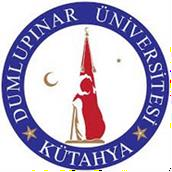 KÜTAHYA DUMLUPINAR ÜNİVERSİTESİ DUMLUPINAR MESLEK YÜKSEKOKULU………………………………………………………BÖLÜMÜ/PROGRAMI İME DEĞERLENDİRME FORMUTarih : .../ …/20....1. Öğrenci Bilgileri1. Öğrenci Bilgileri1. Öğrenci Bilgileri1. Öğrenci BilgileriAdBölüm/ProgramSoyadıNumarasıİME Yaptığı İşletmeİME Yaptığı İşletmeİME Başlanma-Bitiş TarihleriİME Başlanma-Bitiş Tarihleri…/…/20…--…/…/20……/…/20…--…/…/20…Tarihİmza2. İME Yarıyıl İçi Değerlendirme2. İME Yarıyıl İçi Değerlendirme2. İME Yarıyıl İçi DeğerlendirmeDeğerlendirilen FaaliyetYarıyıl İçi Değerlendirme SonucuYarıyıl İçi Değerlendirme SonucuİME Haftalık Çalışma RaporlarıYarıyıl İçi Not % …..AğırlıkYarıyıl İçi Not % …..Ağırlık3. İME Bölüm/Program Komisyonu tarafından Öğrencinin Sunumunun Değerlendirilmesi3. İME Bölüm/Program Komisyonu tarafından Öğrencinin Sunumunun Değerlendirilmesi3. İME Bölüm/Program Komisyonu tarafından Öğrencinin Sunumunun Değerlendirilmesi3. İME Bölüm/Program Komisyonu tarafından Öğrencinin Sunumunun Değerlendirilmesi3. İME Bölüm/Program Komisyonu tarafından Öğrencinin Sunumunun Değerlendirilmesi3. İME Bölüm/Program Komisyonu tarafından Öğrencinin Sunumunun Değerlendirilmesi3. İME Bölüm/Program Komisyonu tarafından Öğrencinin Sunumunun Değerlendirilmesi3. İME Bölüm/Program Komisyonu tarafından Öğrencinin Sunumunun DeğerlendirilmesiSunum HazırlamaKonuya HakimiyetSentez Yapabilme / Öneri SunabilmeDiksiyonÖzgüvenİzleme Süreci DeğerlendirmeGenel DeğerlendirmeÖğrenci Sunumu Değerlendirme Notu4. İME Yarıyıl Sonu Değerlendirme4. İME Yarıyıl Sonu Değerlendirme4. İME Yarıyıl Sonu Değerlendirme4. İME Yarıyıl Sonu DeğerlendirmeDeğerlendirilen FaaliyetNot% Ağırlık OranıNot % Ağırlık SonucuİME işletme değerlendirme formu%30Sorumlu öğretim elemanı denetim formları%30İME haftalık çalışma raporları (Yarıyıl içi değerlendirme sonrası)%20İME dönem sonu raporu%20Öğrenci sunumu%20Yarıyıl Sonu NotuYarıyıl Sonu NotuYarıyıl Sonu Notu5. İME Yarıyıl Sonu Başarı Notu Belirleme5. İME Yarıyıl Sonu Başarı Notu Belirleme5. İME Yarıyıl Sonu Başarı Notu Belirleme5. İME Yarıyıl Sonu Başarı Notu BelirlemeYarıyıl İçi NotYarıyıl İçi Not % ….. AğırlıkYarıyıl Sonu NotYarıyıl Sonu Not % ….. AğırlıkÖğrencinin Yarıyıl Sonu Başarı Notu	olarak belirlenmiştir.Öğrencinin Yarıyıl Sonu Başarı Notu	olarak belirlenmiştir.Öğrencinin Yarıyıl Sonu Başarı Notu	olarak belirlenmiştir.Öğrencinin Yarıyıl Sonu Başarı Notu	olarak belirlenmiştir.İmzaİME Bölüm/Program Komisyon BaşkanıİME Bölüm/Program Komisyon BaşkanıİME Bölüm/Program Komisyon BaşkanıİmzaİmzaİmzaSorumlu Öğretim ElemanıÜyeÜye